Temat: Nazwy posiłków i dań.ZADANIE 1 / Übung 1.Proszę przeczytać tekst  o nawykach żywieniowych Niemców.                                                      Lies bitte den Text unter dem Titel „ Esseingewohnheiten der  Deutschen”.Na podstawie tekstów zaznacz czy zdania zgadzają się z tekstem.  Kreuze  ja oder nein an.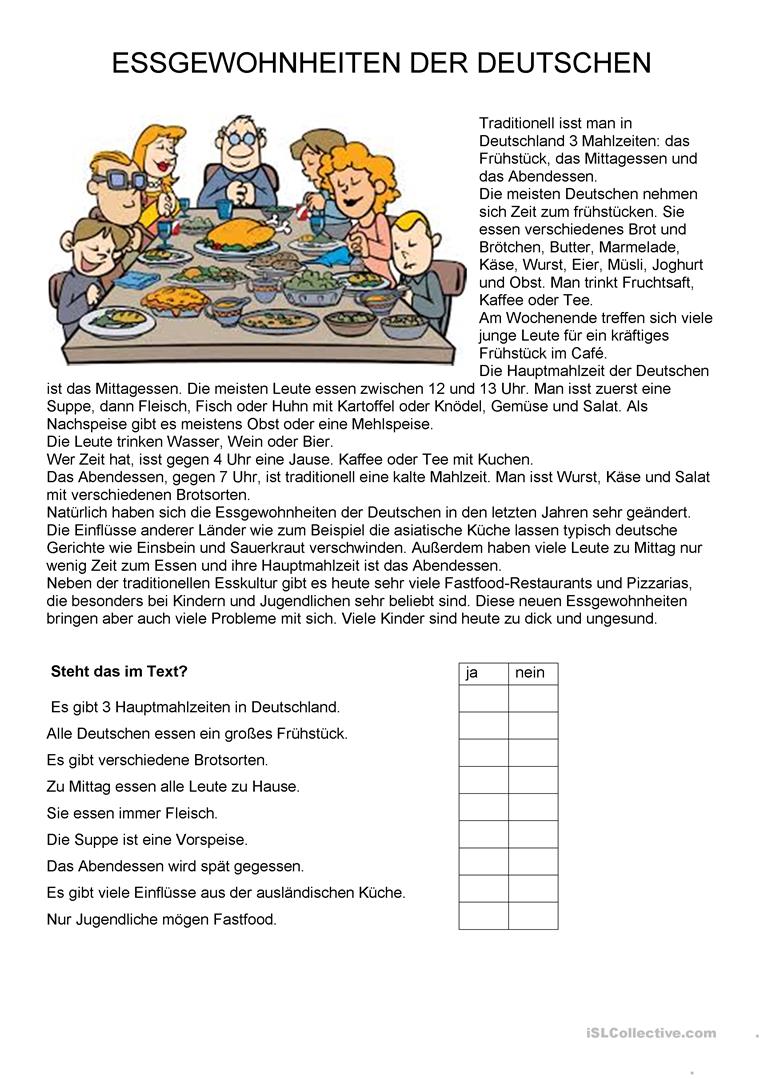 Zadanie 2/ Übung 2.Odpowiedz na pytania do tekstuBeantworte die Fragen über den Text.Wie viele Mahlzeiten gibt es in Deutschland? ( Ile posiłków jest w Niemczech? )Was essen die Leute zum Frühstück? ( Co jedzą ludzie na śniadanie?)Um wie viel Uhr essen die meisten zu Mittag? ( O której godzinie je większość obiad?)Was mögen die Jugendlichen am liebsten? ( Co młodzież lubi najchętniej?)ZADANIE 3/  Übung 3.Odpowiedz na pytania o sobie samym.  Beantworte die Fragen über sich selbst.Wie viele Mahlzeiten isst du? Ile jesz posiłków?Isst du lieber zu Hause oder im Restaurant?Jadasz chętniej w domu, czy w restauracji?Isst du lieber süße oder salzige Gerichte? Jesz chętniej słodkie czy słone potrawy?Was isst dein Lieblingsgericht? Jaka jest twoja ulubiona potrawa?ZADANIE 4./ B ÜBUNG4.Was passt zusammen? Verbinde! (Połącz, co pasuje.)http://www.edulekcja.pl/tests/verbinde/mahlzeiten2.htmZADANIE 5. DLA CHĘTNYCH/ Übung 5 Zachęcam do przeczytania kolejnego tekstu o nawykach żywieniowych Niemców, który znajduje się na stronie internetowej poniżej. http://www.edulekcja.pl/dach-lander/mahlzeiten-in-deutschland-posilki-w-niemczech/Na podstawie tekstu wykonaj quiz.Quiz. Markiere die richtige Antwort! (Zaznacz poprawną odpowiedź!)Zapoznajcie się ze słownictwem:https://quizlet.com/pl/453846153/niemiecki-posilki-flash-cards/https://quizlet.com/pl/506288384/nazwy-potraw-niemiecki-flash-cards/Wpiszcie , to co usłyszycie:https://quizlet.com/387361842/spellProszę przeczytajcie tekst o nawykach żywieniowych Niemców. Na podstawie tekstu zaznaczcie czy zdania zgadzają się z tekstem.Odpowiedzcie na pytania do tekstu znajdujące się w zadaniu 2 w pliku zdalne lekcje.Połączcie ,co pasuje ze sobą.http://www.edulekcja.pl/tests/verbinde/mahlzeiten2.htmNa podsumowanie rozwiążcie test i zagrajcie w quizie:https://quizlet.com/453846153/testhttps://quizlet.com/453846153/matchhttps://quizlet.com/506288384/gravity